Základní škola Hustopeče, Komenského 163/2, 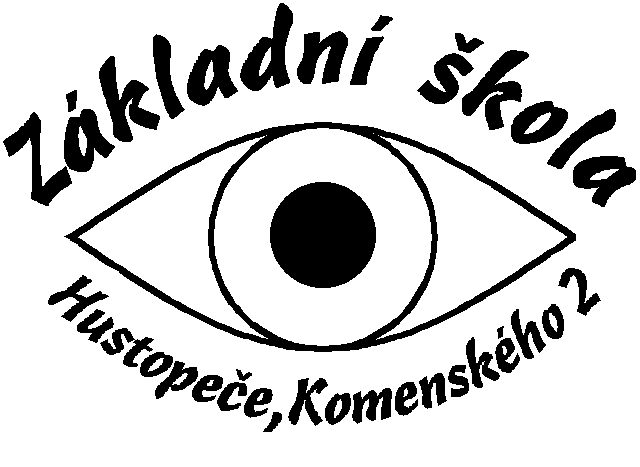 okres Břeclav, příspěvková organizaceProgram poradenských služebPoradenské služby ve škole poskytuje Školní poradenské pracoviště, ve kterém kromě výchovných poradců a školního metodika prevence působí také školní psycholog a školní speciální pedagog.ŠPP každoročně zpracovává plán práce Školního poradenského pracoviště. Tento plán zahrnuje hlavní úkoly na daný školní rok, vymezení odpovědnosti poradenských pracovníků ve škole a preventivní program školy. Hlavním cílem ŠPP je vytvořit širokou základnu primární prevence školní neúspěšnosti a rizikového chování. Členové ŠPP pracují se všemi subjekty školy – s pedagogy, se žáky i s jejich zákonnými zástupci. Spolupracují s vedením školy a se školskými poradenskými zařízeními. ŠPP zajišťuje jednak včasnou intervenci při aktuálních problémech u žáků a třídních kolektivů, jednak dlouhodobější práci se žáky, učiteli a třídními kolektivy směřující k vytvoření příznivého sociálního klimatu pro společné vzdělávání.Hlavní oblasti činnosti ŠPP: výchova a vzdělávání žáků se speciálními vzdělávacími potřebamipéče o žáky nadané a mimořádně nadanéproblémy se školní docházkou a neprospěchemkariérové poradenství – profesní orientace žákůprevence školního neúspěchu a rizikového chováníČlenové Školního poradenského pracovištěŠkolní psycholog – vedoucí ŠPPŠkolní speciální pedagog a výchovný poradce pro 1.stupeňVýchovný poradce pro 2.stupeňVýchovný poradce pro volbu povoláníŠkolní metodik prevencePracovní náplně členů poradenského pracoviště - viz přílohy 1 - 5V Hustopečích dne 10. 9. 2019 __________________________				___________________________Mgr. Hana Forejtníková, vedoucí ŠPP				Mgr. Jaroslav Vysloužil, ředitel školyPříloha č. 1:  Pracovní náplň školního psychologaKoordinujepedagogicko-psychologické poradenství ve školespolupráci členů školního poradenského pracoviště a jeho komunikaci s vedením školyspolupráci členů školního poradenského pracoviště s ostatními pedagogy práci asistentů pedagoga a jejich spolupráci s učitelispolupráci školy se školskými poradenskými zařízeními (PPP, SPC, SVP) a orgány sociálně právní ochrany dětívytváření individuálních vzdělávacích plánů pro žáky se SVP, jejich projednání s třídními učiteli, v případě potřeby se zákonnými zástupci žáků – zejména na 2.stupni ZŠpřípravu ekonomických požadavků na zabezpečení péče o žáky se speciálními vzdělávacími potřebamispolečně s dalšími členy ŠPP o všechny žáky se speciálními vzdělávacími potřebamispolečně s dalšími členy ŠPP pomoc učitelům, žákům a rodičům při řešení problémů v oblasti výchovy a vzdělávání společně s třídními učiteli sleduje žáky neprospívající, hledá příčiny školního neprospěchu a navrhuje další péči o tyto žákyspolečně s dalšími členy ŠPP sleduje nově příchozí žáky a pomáhá jim s adaptací a začleněním do stávajícího kolektivuSamostatně zajišťuje oblasti:diagnostika výchovných a výukových problémů žáků a konzultace pro rodiče, učitele i žáky:na zakázku rodičů, učitelů a výchovného poradce provádí diagnostiku problémů žákůje k dispozici žákům při řešení osobních problémůpomáhá při zpracování krize žákům, rodičům i učitelům – krizová intervencepomáhá při řešení problémů v oblasti výchovy a vzděláváníspolupráce při zápisu žáků do 1. tříd:při zápisu je k dispozici učitelům i rodičům, konzultuje s rodiči odklady školní docházkyúčastní se schůzky s rodiči budoucích prvňáčkůvede edukativní skupinky pro budoucí prvňáčkyspolupracuje při rozdělování žáků do tříd s ohledem na vhodné složení třídního kolektivupreventivní činnosti: depistáž v prvních třídách – vyhledávání dětí ohrožených školním neúspěchemzjišťuje sociální klima ve třídách připravuje preventivní programy pro třídyna zakázku učitelů, rodičů či ostatních pracovníků školního poradenského pracoviště pracuje dlouhodobě se třídními kolektivypomáhá ke zkvalitnění vztahů mezi žáky a třídním učitelempomáhá ke zkvalitnění spolupráce mezi učiteli osvětová činnost: účastní se pracovních porad pedagogického sboru a podílí se na jejich přípravědle zájmu připravuje semináře pro učitele nebo besedy pro rodičespolupracuje při prezentaci práce školydalší oblasti činnosti:vede evidenci žáků se SVP a poskytovaných podpůrných opatřeních v matricespolupracuje s výchovným poradcem v oblasti kariérního poradenství, žákům i rodičům nabízí a realizuje testy profesní orientacespolečně se školním metodikem prevence pomáhá řešit rizikové chování žákůspolupracuje s učiteli na sestavování individuálních vzdělávacích plánů a plánů pedagogické podpory na druhém stupni ZŠnabízí žákům pomoc v oblasti technik a stylů učeníspolečně s třídními učiteli sleduje žáky nadané a talentované a navrhuje další péči o tyto žákyvede školní parlamentspolupracuje se školskými poradenskými zařízenímivede administrativu svojí činnosti – případová dokumentace, evidence konzultacíneustále se vzdělává a pracuje na svém odborném růstuPředkládá řediteli školy:plán práce školního poradenského pracoviště na nový školní roknávrh organizačních a ekonomických požadavků na zabezpečení péče o žáky se speciálními vzdělávacími potřebamizávěrečnou zprávu o činnosti školního poradenského pracovištěPříloha č. 2: Pracovní náplň výchovného poradce Koordinujespolečně se školním psychologem péči o všechny žáky se speciálními vzdělávacími potřebamispolečně se školním psychologem pomoc učitelům, žákům a rodičům při řešení problémů v oblasti výchovy a vzdělávání  Samostatně zajišťujepéči o žáky se speciálními vzdělávacími potřebaminávrhy na vyšetření v pedagogicko-psychologické poradněpomoc třídním učitelům při vyplňování dotazníků pro pedagogicko-psychologické poradnyodesílání dotazníků do ŠPZevidence doporučení ŠPZ, vedení aktuální databáze žáků se SVP sloužící všem vyučujícím v případě potřeby účast na projednání doporučení s rodiči, konzultace s učiteli ohledně doporučenímetodickou pomoc učitelůms naplňováním podpůrných opatření ve vzdělávání žáků se SVPdalší oblasti činnosti:pomáhá při řešení konfliktních situací ve škole (rodiče-učitel, učitel-žák, žák-žák)  společně se školním psychologem sleduje nově příchozí žáky a pomáhá jim s adaptací a začleněním do stávajícího kolektivuorganizace výchovných komisí a spolupráce s OSPODspolečně s dalšími členy ŠPP pomáhá řešit rizikové chování žáků, především projevy šikanováníspolečně s dalšími členy ŠPP pomáhá třídním učitelům při řešení aktuálních problémů třídních kolektivůvede administrativu svojí činnosti – případová dokumentace, zápisy z jednání, evidence konzultacíneustále se vzdělává, sleduje nabídku vzdělávacích kurzů v rámci DVPP a vybraných se aktivně účastnířešení problémů spojených se školní docházkou: sledování projevů záškoláctví u žáků školy – projednávání případů s třídními učiteli a rodiči, spolupráce s kurátorem pro mládež, návrhy opatřeníspolečně s třídními učiteli sledování žáků s omluvenou absencí nad 100 hodin v jednom klasifikačním období – projednávání případů s třídními učiteli a rodiči, návrhy opatření Předkládá vedoucímu školního poradenského pracoviště:plán práce výchovného poradce na nový školní roknávrhy na opatření, která směřují ke zvýšení kvality péče o žáky, kteří mají výchovné a vzdělávací problémyzávěrečnou zprávu o plnění plánu práce výchovného poradce za daný školní rok Příloha č. 3:  Pracovní náplň výchovného poradce pro volbu povoláníKoordinujekariérové poradenství a poradenskou pomoc při rozhodování o další vzdělávací a profesní cestě žákůpomoc učitelům, žákům i jejich zákonným zástupcům při řešení aktuálních problémůSamostatně zajišťujekariérové poradenství ve škole:základní skupinové poradenství k volbě povolání, zpracování a interpretace zájmových a sebepoznávacích dotazníků individuální šetření k volbě povolání a individuální poradenství v této oblasti (ve spolupráci s třídním učitelem, školním psychologem, PPP)poradenství zákonným zástupcům s ohledem na očekávání a předpoklady žáků (ve spolupráci s třídním učitelem, školním psychologem), spolupráce se školskými poradenskými zařízeními (poradna, centrum), odborem školství Jihomor. krajského úřadu zajišťování skupinových návštěv žáků školy v informačních poradenských střediscích krajských poboček Úřadu práce České republiky a poskytování informací žákům a zákonným zástupcům o možnosti individ. využití informačních služeb těchto středisekzajišťování organizace školní burzy středních škol, informování žáků a rodičů o organizaci oblastních burz středních škol a dnů otevřených dveří na středních školáchzajišťování informování žáků a jejich zákonných zástupců o průběhu přijímacího řízení, jejich postupu pří podávání přihlášek, v případě vyžádání pomoc při jejich vyplnění příprava přihlášek na SŠ, zajištění jejich ověření a potvrzení ředitelstvím školypříprava zápisových lístků, jejich potvrzení ředitelstvím školy, evidence a předání zákonným zástupcům oproti podpisuzajišťování exkurzí vedoucích k větší informovanosti žáků o jednotlivých profesích, účast na vybraných projektechposkytování služeb kariérového poradenství žákům cizincům se zřetelem k jejich speciálním vzdělávacím potřebám, žákům končícím povinnou devítiletou školní docházku v jiném než 9. ročníku, žákům vzdělávaným podle IVP s minimálními požadovanými výstupy, žákům se speciálními vzdělávacími potřebamisledování novinek, požadavků trhu, informačních zdrojů vedoucích ke zkvalitňování vlastní informovanosti VP z oblasti karierového poradenstvímetodickou pomoc učitelůmv otázkách kariérového rozhodování žákůdalší oblasti činnosti:vede administrativu svojí činnosti – případová dokumentace, zápisy z jednání, evidence konzultacíneustále se vzdělává, sleduje nabídku vzdělávacích kurzů v rámci DVPP a vybraných se aktivně účastníPředkládá vedoucímu školního poradenského pracoviště:plán práce výchovného poradce na nový školní roknávrhy na opatření, která směřují ke zkvalitnění kariérového poradenstvízávěrečnou zprávu o plnění plánu práce výchovného poradce za daný školní rok Příloha č. 4:  Pracovní náplň školního metodika prevenceKoordinujerealizaci Minimálního preventivního programu ve škole, poskytuje odborné vedení a metodickou pomoc učitelům  spolupráci s různými školskými a dalšími krizovými, poradenskými a preventivními zařízeními a s institucemi zajišťujícími sociálně právní ochranu dětí a mládeže, zajišťuje informovanost žáků školy, jejich zákonných zástupců a pracovníků školy o činnosti těchto institucí a organizacíSamostatně zajišťujepřípravu Minimálního preventivního programu, podílí se na jeho realizaci, podle aktuálních potřeb a podmínek program inovuje a vyhodnocuje jeho účinnostnávrh vhodných odborných a metodických materiálů a pomůcek pro realizaci Minimálního preventivního programu a navazujících preventivních aktivit školyodbornou a metodickou pomoc ostatním učitelům při zavádění oblastí preventivní výchovy do výuky, zejména etické a právní výchovy, výchovy ke zdravému životnímu stylu apod.poskytování odborných informací z oblasti prevence, pravidelně informuje o vhodných aktivitách pořádaných různými odbornými zařízenímisledování rizik vzniku a projevy sociálně patologických jevů ve škole a navrhuje možnosti jejich řešenízřízení nástěnky pro žáky s problematikou sociálně patologických jevů u dětí a mládeže, zajištění fungování schránky důvěrykonzultační a poradenskou činnost žákům i jejich zákonným zástupcům v oblasti sociálně patologických jevůúzkou spolupráci s okresním metodikem preventivních aktivit, účastní se pravidelných porad organizovaných těmito pracovníky a zajišťuje přenos důležitých informací z jejich obsahuzpracování podkladů pro informaci o Minimálním preventivním programu školy pro okresního metodika prevencedalší oblasti činnosti:spolupracuje s třídními učiteli a výchovným poradcem při řešení aktuálních problémů třídních kolektivů společně s výchovným poradcem sleduje chování žáků po dobu školní docházky a navrhuje způsoby řešení rizikového chování žáků vede administrativu svojí činnosti – případová dokumentace, evidence konzultacíneustále se vzdělává, sleduje nabídku vzdělávacích kurzů v rámci DVPP a vybraných se aktivně účastníPředkládá vedoucímu školního poradenského pracoviště:Minimální preventivní program na nový školní roknávrhy na opatření, která směřují ke zkvalitnění práce školy v oblasti prevence sociálně patologických jevů a rizikového chování žákůzávěrečnou zprávu o plnění Minimálního preventivního programu za daný školní rok Příloha č. 5:  Pracovní náplň školního speciálního pedagogaKoordinuje Speciálně-pedagogickou péči o žáky se speciálními vzdělávacími potřebami (SVP) ve školeNákup pomůcek a didaktických materiálů pro žáky se SVP, jejich využívání, příp. půjčováníPřípravu a průběžnou úpravu podmínek pro žáky se SVP ve škole Vytváření individuálních vzdělávacích plánů pro žáky se SVP, jejich projednání s třídními učiteli, v případě potřeby se zákonnými zástupci žáků – zejména na 1.stupni ZŠSamostatně zajišťujevyhledávání žáků se SVP a jejich zařazení do speciálně pedagogické péčespolečně se školním psychologem provádí depistáž v prvních třídách – vyhledávání dětí ohrožených školním neúspěchemprovádí depistáž rozvíjejících se poruch učení od 2. ročníkudiagnostika speciálních vzdělávacích potřeb žákavytyčení hlavních problémů žáka, konzultuje s třídním učitelem stanovení individuálního plánu podpory v rámci školy, popř. mimo niintervenční činnostíkrátkodobé i dlouhodobé individuální práce se žákem (speciálně pedagogické vzdělávací činnosti, činnosti reedukační, kompenzační)individuální i skupinová speciálně pedagogická péče o žáky se SVP, vedení předmětu speciálně pedagogické péče a pedagogické intervencepracuje na rozvoji percepčních dovedností u žáků s rizikem rozvoje poruch učení (1. ročník)participace na vytvoření individuálního vzdělávacího plánu nebo plánu podpory průběžné vyhodnocování účinnosti navržených opatřenízajištění pomůcek a didaktických materiálů pro žáky se SVPparticipace na průběžné komunikaci s rodinou žáka speciálně pedagogické poradenství pro rodičeparticipace na kariérovém poradenství u žáků se SVPmetodickou pomoc učitelůms naplňováním podpůrných opatření ve vzdělávání žáků se SVPdalší oblasti činnosti:vede evidenci speciálně pedagogických pomůcek na škole a pomůcek nakoupených v rámci podpůrných opatřeníspolupracuje s učiteli na sestavování IVP a PLPP na prvním stupni ZŠspolupracuje se ŠPZ a dalšími institucemi a odbornými pracovníky ve prospěch žáka se SVPvede administrativu svojí činnosti – případová dokumentace, zápisy z jednání, evidence konzultacíneustále se vzdělává, sleduje nabídku vzdělávacích kurzů v rámci DVPP a vybraných se aktivně účastníPředkládá vedoucímu školního poradenského pracoviště:plán práce školního speciálního pedagoga na nový školní roknávrhy na opatření, která směřují ke zkvalitnění vzdělávací práce školy v oblasti speciální pedagogikyzávěrečnou zprávu o činnosti školního speciálního pedagoga za daný školní rok